   What about your name?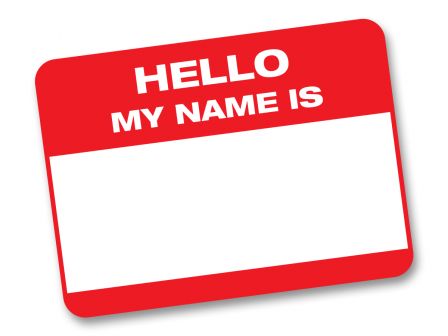 Full Name:______________________________What do you know about your first or last name? Is there a story behind it?How do you feel about your name and why? Be specific.If you could change your first or last name, would you? Why or why not?Do you have a nickname? If so, what is it? Why do you have this nickname?